Infostánky – Potravinový odpadDňa 7.2.2018 (streda – počas veľkej prestávky) pre Vás  Kolégium Zelenej školy pripravilo infostánky pre 1. a 2. stupeň  na tému POTRAVINOVÝ ODPAD. Pre žiakov bolo nachystaných niekoľko aktivít.     Pexeso – V infostánkoch bolo pripravené pexeso -dvojice obrázkov potravín. Žiaci museli správne priradiť potraviny k jednej z 2 možností, ktorá bola typická pre danú potravinu a to k:minimálna trvanlivosť do...spotrebujte  do...Za správne priradenie a otočenie hráč získal cukrík. Pexeso na 1. stupni mali pripravené dievčatá deviatačky- Majka Bachanová a Henka Lesáková. Na 2. stupni to bola Maťka Rázgová a Emmka Pačikovská.  Letáčiky o Potravinovom odpade (1. letáčik - Rozoznávaj dátumy, 2. letáčik-Ako plytvať menej potravinami...) -  Letáčiky rozdávali  žiačky  5. ročníka – ako ináč členky Kolégia Zelenej školy (Kika Žihlavníková, Simonka Struhárová, Noemi Šrobárová a ja Beátka Gáliková). Z letáčikov sa mohli žiaci ale aj zamestnanci školy dozvedieť mnoho nových informácií, ktoré sa týkali potravín a odpadu z nich.Na nástenkách boli zavesené informačné plagáty o potravinovom odpade, ktoré si mohli žiaci 2. stupňa sami prečítať. Na 1. stupni pomáhal s výkladom plagátov naším „drobcom“ Jakub Slimák .Fotodokumentáciu tejto milej aktivity mala na starosti Sabínka Magulová.Dúfam, že sa vám táto aktivita, nami (Kolégiom Zelenej školy) páčila .Beáta Gáliková 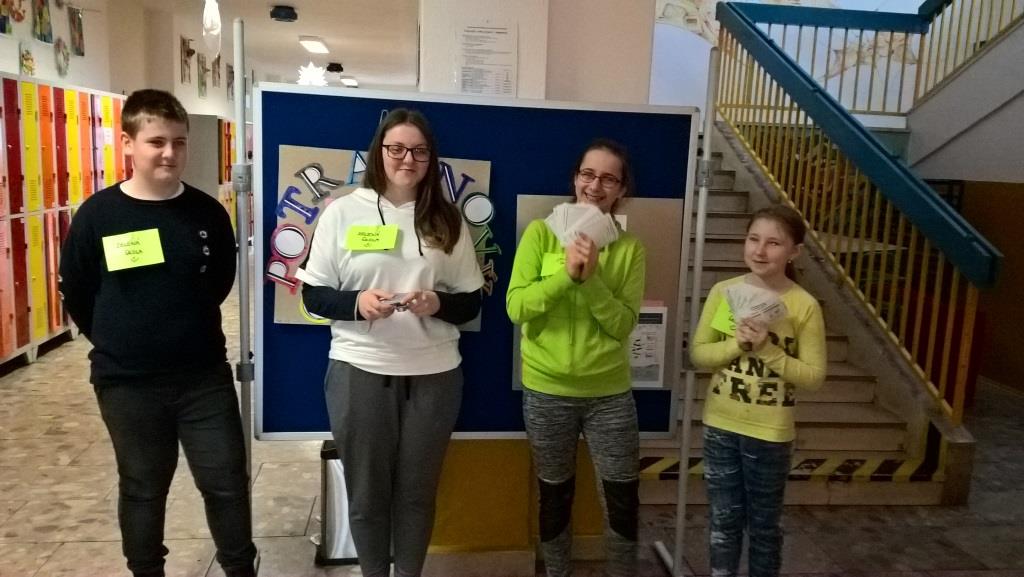 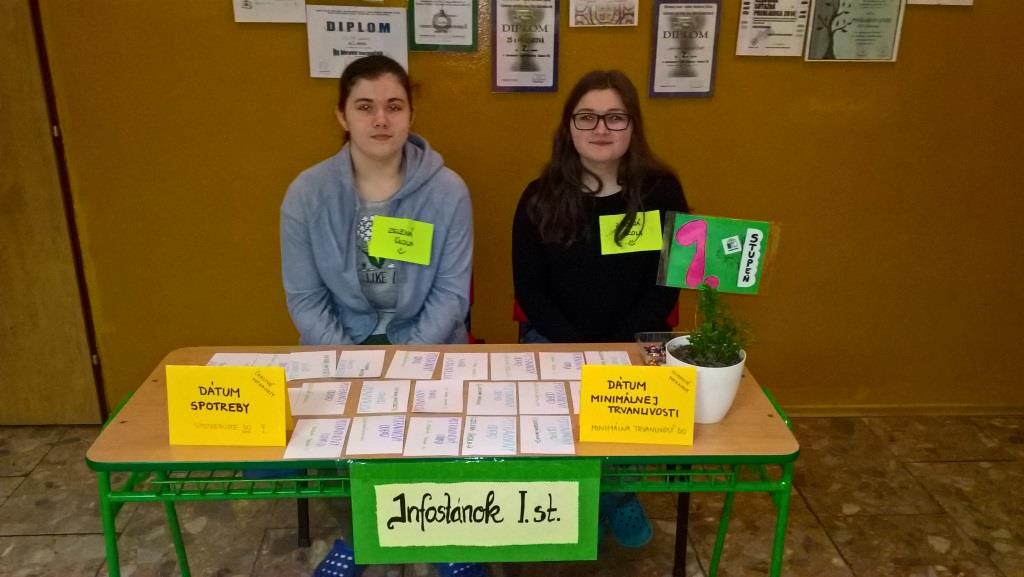 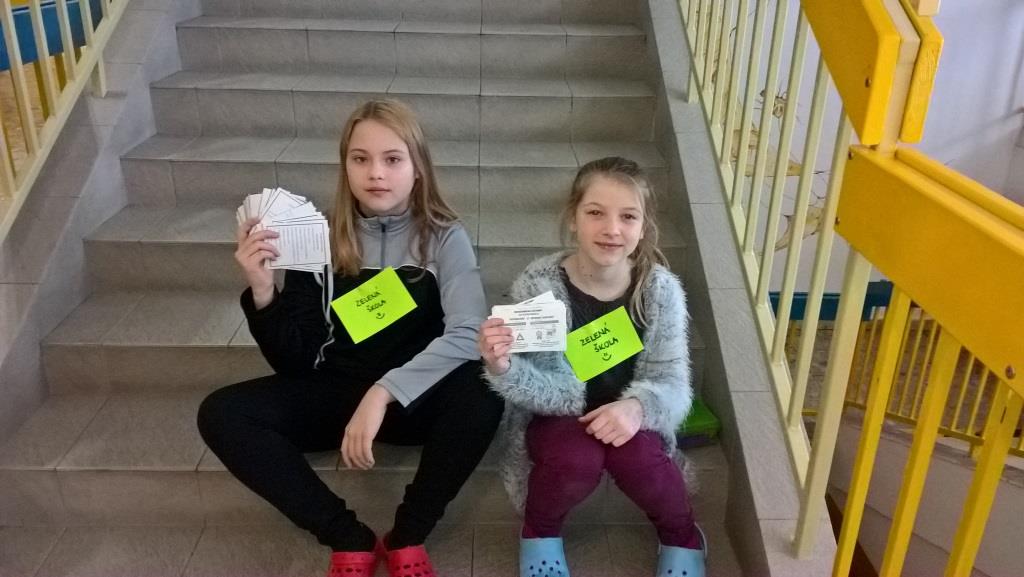 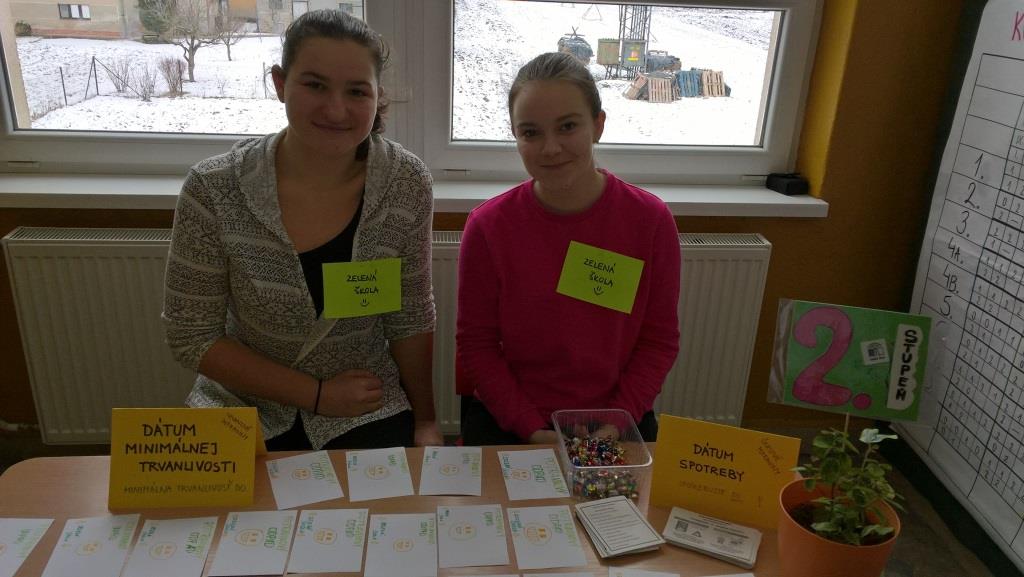 